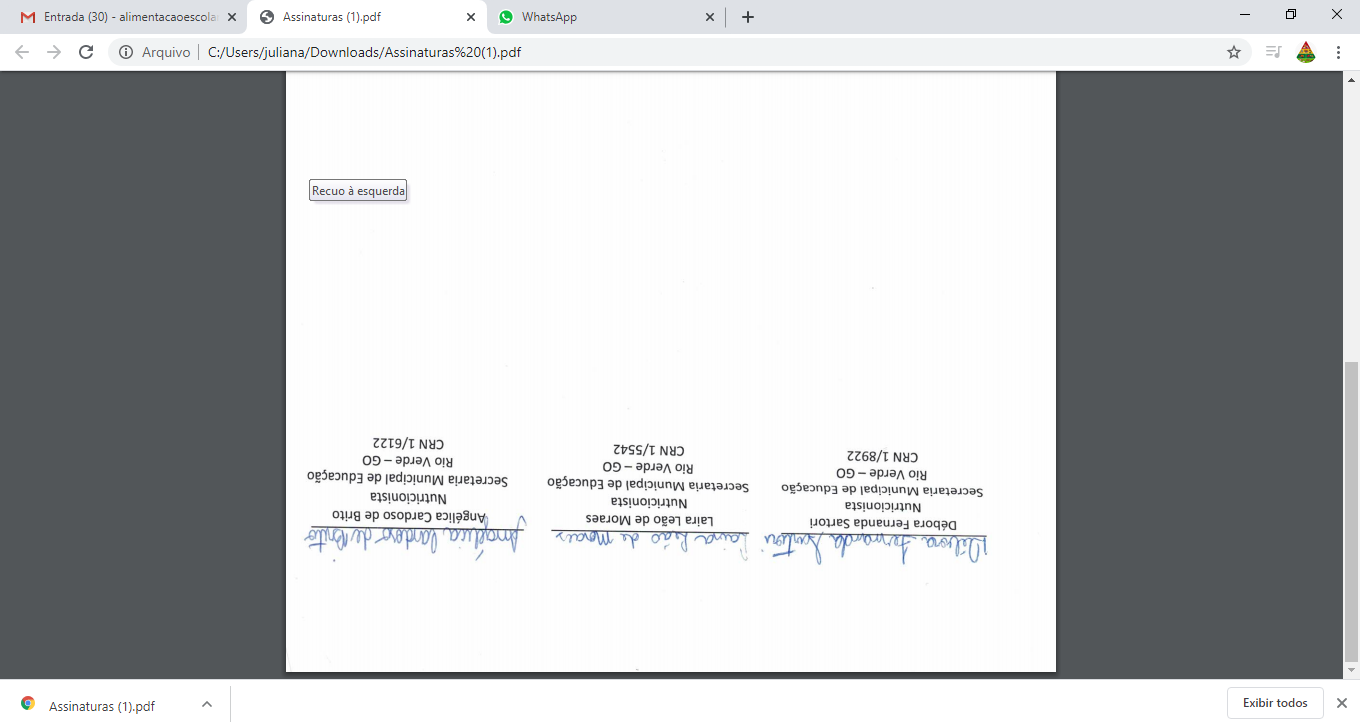 USAR ÓLEO DE GIRASSOL. USAR ÓLEO DE GIRASSOL. USAR ÓLEO DE GIRASSOL. 02/03/2020Segunda-feiraMACARRÃO PARAFUSO SEM OVO COM CARNE MOÍDA03/03/2020Terça-FeiraSALADA DE FRUTAS (MAMÃO, ABACAXI E LARANJA)04/03/2020Quarta-FeiraARROZ COM CARNE BOVINA PEDAÇOS E LEGUMES (CENOURA E BATATA DOCE)05/03/2020Quinta-FeiraARROZ A GREGA (FRANGO, VAGEM E MILHO) SALADA DE ALFACE.SOBREMESA: LARANJA*DIVIDIR A LARANJA EM 4 PARTES E DEIXAR QUE OS ALUNOS TIREM A CASCA06/03/2020Sexta-FeiraFORMAÇÃO E SERVIÇOFORMAÇÃO E SERVIÇO09/03/2020Segunda-FeiraMACARRÃO PARAFUSO SEM OVO COM CARNE MOÍDA10/03/2020Terça-FeiraSALADA DE FRUTAS (MAMÃO, ABACAXI E LARANJA)11/03/2020Quarta-FeiraARROZ BRANCO, MOLHO DE CARNE MOÍDA E CABOTIÁ REFOGADO12/03/2020Quinta-FeiraGALINHADA COM MILHO13/03/2020Sexta-FeiraARROZ COM CARNE BOVINA PEDAÇOS E SALADA DE COUVE.SOBREMESA: MAÇÃ16/03/2020Segunda-FeiraARROZ BRANCO E CARNE MOÍDA COM CENOURA17/03/2020Terça-FeiraARROZ BRANCO E FRANGO AO MOLHO COM BATATAS18/03/2020Quarta-FeiraSOPA DE MACARRÃO PARAFUSO SEM OVO, CABOTIÁ, CHUCHU E CARNE BOVINA EM PEDAÇO.19/03/2020Quinta-FeiraSALADA DE FRUTAS (MAMÃO, ABACAXI E LARANJA)20/03/2020Sexta-FeiraBAIÃO DE DOIS (ARROZ COM CARNE BOVINA CUBOS) E SALADA DE CENOURA COZIDA23/03/2020Segunda-FeiraMACARRÃO PARAFUSO SEM OVO COM CARNE MOÍDA24/03/2020Terça-FeiraSALADA DE FRUTAS (MAMÃO, ABACAXI E LARANJA)25/03/2020Quarta-FeiraARROZ COM CARNE BOVINA CUBOS E SALADA DE BETERRABA26/03/2020Quinta-FeiraRISOTO DE FRANGO COM LEGUMES (TOMATE E ABOBRINHA)27/03/2020Sexta-FeiraARROZ COM CENOURA, CARNE BOVINA CUBOS E SALADA DE COUVE PICADINHA SOBREMESA: ABACAXI30/03/2020Segunda-FeiraSALADA DE FRUTAS (MAMÃO, ABACAXI E LARANJA)31/03/2020Terça-FeiraARROZ BRANCO COM CARNE BOVINA CUBOS, CENOURA E ABOBRINHAComposição NutricionalENERGIAKCAL/DIAPTN(G)CHO(G)LIP(G)Ca(mg)Fe(mg)VIT C(mg)VIT A(mg)Composição Nutricional263,7615,36299,58120,542,337,98118,24Composição NutricionalValores referentes à média diária de energia, macro e micronutrientes, referente ao cardápio padrão.Valores referentes à média diária de energia, macro e micronutrientes, referente ao cardápio padrão.Valores referentes à média diária de energia, macro e micronutrientes, referente ao cardápio padrão.Valores referentes à média diária de energia, macro e micronutrientes, referente ao cardápio padrão.Valores referentes à média diária de energia, macro e micronutrientes, referente ao cardápio padrão.Valores referentes à média diária de energia, macro e micronutrientes, referente ao cardápio padrão.Valores referentes à média diária de energia, macro e micronutrientes, referente ao cardápio padrão.Valores referentes à média diária de energia, macro e micronutrientes, referente ao cardápio padrão.